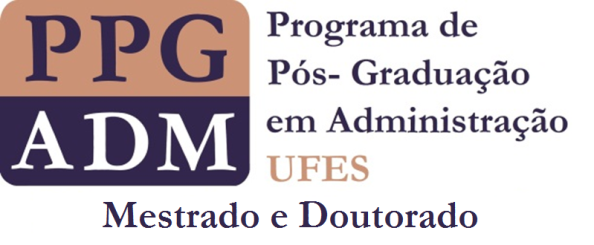 1. INFORMAÇÕES DO RELATOR2. INFORMAÇÕES DO PEDIDO (marcar “X”)3. CONSIDERAÇÕES4. PARECERData:Nome:Linha de Pesquisa:Previsão regimental adequadamente apontadaPedido tempestivoPrazo solicitado não extrapola limite previsto no regimentoPrevisão regimental inadequadamente apontadaPedido intempestivoPrazo solicitado extrapola limite previsto no regimentoAssinatura do(a) relator(a)